Michigan SHPO Architectural District/Complex Identification Form                                                                           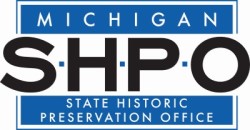 District Overview and Location	District/Complex Type				(Insert map or aerial photo with boundaries below.)District/Complex Information			     			National Register EligibilityForm date: 6/25/2019Narrative District/Complex DescriptionProvide a detailed description of the district/complex, including general character of the district/complex, types of buildings and structures including outbuildings and bridges, and the qualities distinguishing the district/complex from its surroundings. This is required for all districts/complexes.History of the District/ComplexProvide information on previous owners, land use, construction and alteration dates in a narrative format. This is required for all intensive level surveys and recommended for other identification efforts.  Statement of Significance/Recommendation of EligibilityProvide a detailed explanation of the district/complex’s eligibility for the National Register, including an evaluation under the four criteria, discussion of the seven aspects of integrity, and recommendations about eligibility. This is required for all districts/complexes. References      List references used to research and evaluate the district/complex.District InventoryComplete this form for the district as well as individual Michigan SHPO Architectural Resource Identification Form for each individual address. *Use additional sheets as necessaryDistrict/Complex Historic NameDistrict/Complex Historic NameCurrent/Common NameCurrent/Common NameRoughly bounded by streetsRoughly bounded by streetsCity, State, Zip Code(s)City, State, Zip Code(s)CountyCountyTotal Acres in the DistrictTotal Acres in the DistrictOwnershipPrivate   Public-Local   Public-State   Public-Federal   Commercial  Residential  Industrial  Rural/Farm Complex  Other  Commercial  Residential  Industrial  Rural/Farm Complex  Other  Total Number of Resources Contributing ResourcesNon-Contributing Resources Significant DatesFor complexes provide a list of resources: For complexes provide a list of resources: Is the district listed in the National Register?Is the district listed in the National Register?Is the district listed in the National Register?Is the district listed in the National Register?Yes   Yes   Yes   No      No      No      No      If yes, provide:If yes, provide:If yes, provide:Date Listed:Date Listed:Date Listed:Date Listed:Date Listed:NRIS #:NRIS #:NRIS #:NRIS #:NRIS #:If not already listed, complete the information below:If not already listed, complete the information below:If not already listed, complete the information below:If not already listed, complete the information below:If not already listed, complete the information below:If not already listed, complete the information below:If not already listed, complete the information below:If not already listed, complete the information below:If not already listed, complete the information below:If not already listed, complete the information below:If not already listed, complete the information below:If not already listed, complete the information below:If not already listed, complete the information below:If not already listed, complete the information below:If not already listed, complete the information below:If not already listed, complete the information below:If not already listed, complete the information below:If not already listed, complete the information below:If not already listed, complete the information below:If not already listed, complete the information below:If not already listed, complete the information below:If not already listed, complete the information below:If not already listed, complete the information below:If not already listed, complete the information below:Eligible Under:Eligible Under:Criterion A    Criterion A    Criterion A    Criterion A    Criterion A    Criterion A    Criterion B    Criterion B    Criterion B    Criterion B    Criterion B    Criterion B    Criterion C    Criterion C    Criterion C    Criterion C    Criterion C    Criterion C    Criterion C    Criterion D    Criterion D    Criterion D    Criteria Considerations:Criteria Considerations:Criteria Considerations:Criteria Considerations:Criteria Considerations:Criteria Considerations:Criteria Considerations:Criteria Considerations:a.     b.     c.     d.     e.     f.     g. a.     b.     c.     d.     e.     f.     g. a.     b.     c.     d.     e.     f.     g. a.     b.     c.     d.     e.     f.     g. a.     b.     c.     d.     e.     f.     g. a.     b.     c.     d.     e.     f.     g. a.     b.     c.     d.     e.     f.     g. a.     b.     c.     d.     e.     f.     g. a.     b.     c.     d.     e.     f.     g. a.     b.     c.     d.     e.     f.     g. a.     b.     c.     d.     e.     f.     g. a.     b.     c.     d.     e.     f.     g. a.     b.     c.     d.     e.     f.     g. a.     b.     c.     d.     e.     f.     g. a.     b.     c.     d.     e.     f.     g. a.     b.     c.     d.     e.     f.     g. Not Eligible    Not Eligible    Not Eligible    Not Eligible    Not Eligible    Area(s) of SignificanceArea(s) of SignificanceArea(s) of SignificanceArea(s) of SignificanceArea(s) of SignificancePeriod(s) SignificancePeriod(s) SignificancePeriod(s) SignificancePeriod(s) SignificancePeriod(s) SignificanceIntegrity – Does the district/complex possess integrity in all or some of the 7 aspects?Integrity – Does the district/complex possess integrity in all or some of the 7 aspects?Integrity – Does the district/complex possess integrity in all or some of the 7 aspects?Integrity – Does the district/complex possess integrity in all or some of the 7 aspects?Integrity – Does the district/complex possess integrity in all or some of the 7 aspects?Integrity – Does the district/complex possess integrity in all or some of the 7 aspects?Integrity – Does the district/complex possess integrity in all or some of the 7 aspects?Integrity – Does the district/complex possess integrity in all or some of the 7 aspects?Integrity – Does the district/complex possess integrity in all or some of the 7 aspects?Integrity – Does the district/complex possess integrity in all or some of the 7 aspects?Integrity – Does the district/complex possess integrity in all or some of the 7 aspects?Integrity – Does the district/complex possess integrity in all or some of the 7 aspects?Integrity – Does the district/complex possess integrity in all or some of the 7 aspects?Integrity – Does the district/complex possess integrity in all or some of the 7 aspects?Integrity – Does the district/complex possess integrity in all or some of the 7 aspects?Integrity – Does the district/complex possess integrity in all or some of the 7 aspects?Integrity – Does the district/complex possess integrity in all or some of the 7 aspects?Integrity – Does the district/complex possess integrity in all or some of the 7 aspects?Integrity – Does the district/complex possess integrity in all or some of the 7 aspects?Integrity – Does the district/complex possess integrity in all or some of the 7 aspects?Integrity – Does the district/complex possess integrity in all or some of the 7 aspects?Integrity – Does the district/complex possess integrity in all or some of the 7 aspects?Integrity – Does the district/complex possess integrity in all or some of the 7 aspects?Integrity – Does the district/complex possess integrity in all or some of the 7 aspects?General Integrity:General Integrity:General Integrity:Intact Intact Intact Intact Intact Intact Altered Altered Altered Altered Altered Altered Altered Moved Moved Moved Moved Moved Moved Date(s):Date(s):Location Design  Design  Design  Design  Design  Materials Materials Materials Materials WorkmanshipWorkmanshipWorkmanshipWorkmanshipWorkmanshipSetting  Setting  Feeling Feeling Feeling Feeling Feeling Feeling AssociationCondition of District?Condition of District?Condition of District?Condition of District?Good   Good   Good   Good   Good   Good   Good   Good   Good   Fair    Fair    Fair    Fair    Fair    Fair    Fair    Poor    Poor    Poor    Poor    Threats to Resource? Threats to Resource? Threats to Resource? Threats to Resource? Survey DateRecorded ByFor SHPO Use OnlySHPO Concurrence?:  Y / NDate:Street addresscity/TownshipcountyYear BuiltContributing?(Yes or No)